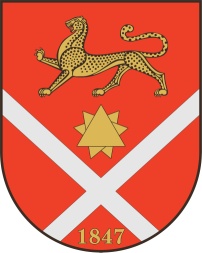 Заключениена  отчет об исполнении бюджетаБесланского городского поселения Правобережного района РСО-Аланияза I квартал 2020 годаЗаключение  на  отчет об исполнении бюджета Бесланского городского поселения Правобережного района РСО-Алания за I квартал 2020 год (далее – заключение) подготовлено в соответствии с нормами Бюджетного кодекса Российской Федерации,  Положением о Контрольно-счётной палате муниципального образования Бесланского городского поселения Правобережного района РСО-Алания, на основании данных отчётов, представленных отделом финансов, бухгалтерского учета и отчетности  АМС Бесланского городского  поселения за I квартал 2020 года.          Предложенный на утверждение отчет об исполнении бюджета Бесланского городского  поселения за I квартал 2020 года соответствует по форме утвержденному бюджету  Бесланского городского поселения.	При проведении проверки использовалась бухгалтерская отчетность отдела финансов, бухгалтерского учета и отчетности  АМС Бесланского городского поселения, представленные по запросу Контрольно-счётной палаты.Общие положения         Отчет об исполнении бюджета Бесланского городского поселения за I квартал 2020 год представлен  Администрацией Бесланского городского поселения в Контрольно-счётную палату своевременно и отвечает требованиям бюджетного законодательства.  Бюджетный процесс в Бесланском городском поселении осуществляется в соответствии с Бюджетным кодексом Российской Федерации.          В соответствии с бюджетным законодательством  бюджет Бесланского городского поселения был принят решением Собрания представителей Бесланского городского поселения №1 от 21.01.2020г. "О бюджете Бесланского городского поселения на 2020год " и утвержден по доходам в сумме  72545,0 тыс рублей и по расходам в сумме 72545,0 тыс. рублей. Дефицит/ профицит - 0 руб. Остаток на 01.01.2020 – 84165,68 тыс.руб.В ходе исполнения бюджета Бесланского городского поселения за I квартал 2020 года в решение о бюджете  вносились изменения. Решением Собрания представителей Бесланского городского поселения №5 от 30.03.2020г утверждены следующие характеристики бюджета на 2020г.- общий объем доходов – 72545,0 тыс руб.- общий объем расходов – 97505,7 тыс.руб. Часть остатка средств на расчетном счете по состоянию на 01.01.2020г в размере 24960,7 тыс.руб   направлена на погашение дефицита бюджета.Исполнение  бюджета Бесланского городского поселения за I квартал 2020 год характеризуется следующими показателями:    Бюджет Бесланского городского поселения за I квартал 2020 года исполнен: доходы исполнены на 28,1 % от утвержденного общего объема доходов бюджета поселения на 2020 год, расходы на 14,5% от утвержденного общего объема расходов бюджета поселения на 2020 год. По сравнению с прошлым годом исполнение бюджета по доходам повысилось на 0,5% по расходам понизилось на 4%. Анализ исполнения доходной части  бюджета Бесланского городского поселения за I квартал 2020 годаОсновные показатели исполнения бюджета поселения за I квартал 2020 года по доходам представлены по сравнению с предыдущими годами в таблице:Доходная часть бюджета Бесланского городского поселения за I квартал 2020 года исполнена на 28,1% к годовому плану и составила 20443033,41 рублей. В структуре запланированных доходов превалируют собственные доходы, которые составили 99,4 % от общего объема поступлений за I квартал 2020 года. Доходы в виде безвозмездных поступлений  составили 0,5 %.За I квартал 2020 года бюджет Бесланского городского поселения по собственным доходам выполнен на 28,1 %, по сравнению с прошлым годом за аналогичный период  бюджет по собственным доходам был исполнен на 27,6% Налоговых и неналоговых  доходов в бюджет поселения поступило 20443033,41 рублей. Основным  источником поступлений  является:- налог на доходы физических лиц  – 6914848,37 рублей, что составило 33,8 % в общей сумме собственных доходов  и 26,2% к плану. - налог на имущество – 11375459,54рублей, что составило  34,3% к плану и 55,6% в общей сумме собственных доходов.Безвозмездные поступления в I квартале 2020 года не поступали.        Анализ исполнения расходной части бюджетаБесланского городского  поселения за I квартал 2020 года	Исполнение расходной части бюджета поселения за I квартал 2020 года характеризуется следующими показателями:		Расходная часть бюджета Бесланского городского поселения за I квартал 2020 года  составила  14170147,60 рублей и исполнена на 14,5% к  плану. По сравнению с прошлым годом процент исполнения снизился на 4%           Основная доля расходов  бюджета поселения за I квартал 2020года приходится на жилищно-коммунальное хозяйство – 63%  расходов и общегосударственные расходы –28,2% от общего объема, исполненных за данный период.По разделу  «Общегосударственные вопросы» расходы составили  4000022,45 рублей или исполнены на 23,0% к плану.          По разделу «Жилищно-коммунальное хозяйство» расходы составили 8940973,13 рублей или исполнены на  12,3% к плану. Основные расходы по данному разделу произведены по следующим направлениям:расходы на уличное освещение – 3884285,14 руб. (за аналогичный период прошлого года  - 3979600 руб., что на 95314,86 руб меньше)субсидирование на благоустройство:- МУП "Чистосервис" – 3949075 руб ( за аналогичный период прошлого года - 2406997,00 рублей, что на 1542078 руб. больше)- МУП "Ухоженный город" -  458035,32 руб, ( за аналогичный период прошлого года - 519297,24 рублей, что на 61261,92 руб. меньше)         По разделу «Культура, кинематография» расходы производились и составили 100699,57 рублей. Плановые назначения по данному разделу исполнены на 6,6 % к годовому плану.По разделу "Социальная политика" было израсходовано 750370,36 рублей, и исполнено 45,9 % к годовому плану Иные бюджетные ассигнования были направлены на содержание средств массовой информации в размере 344082,09 рублей , и исполнены на 17,7%. Безвозмездные, безвозвратные перечисления производились в качестве субсидий на содержание редакции "Вестник Беслана" Финансирование всех расходов бюджета поселения производилось на основе сводной бюджетной росписи в пределах объема бюджетных ассигнований.В соответствии  со статьей 81 Бюджетного кодекса РФ,  Постановлением Администрации Бесланского городского  поселения №5 от 20.11.2008г утверждено Положение о порядке расходования средств резервного фонда Администрации Бесланского городского  поселения. Решением  о  бюджете  размер резервного фонда Бесланского городского поселения первоначально установлен в сумме 2000000 рублей. Расходование резервного фонда поселения в течение I квартала 2020г. производились в следующих направлениях:- финансовая помощи общественным организациям - 43200,00 рублей-материальная помощь гражданам – 460700 руб (за аналогичный период прошлого года -126000,00рублей, что на 334700 руб больше)- финансовая помощь образовательным учреждениям - 34000,00 рублей.Выводы:	Исполнение бюджета Бесланского городского поселения за I квартал 2020 года осуществлялось в соответствии с решением Собрания представителей Бесланского городского поселения №1 от 21.01.2020г. "О бюджете Бесланского городского поселения на 2020год " и утвержден по доходам в сумме  72545,0 тыс рублей и по расходам в сумме 72545,0 тыс. рублей. Дефицит/ профицит - 0 руб. Остаток на 01.01.2020 – 84165,68 тыс.руб.В ходе исполнения бюджета Бесланского городского поселения за I квартал 2020 года в решение о бюджете  вносились изменения. Решением Собрания представителей Бесланского городского поселения №5 от 30.03.2020г утверждены следующие характеристики бюджета на 2020г.- общий объем доходов – 72545,0 тыс руб.- общий объем расходов – 97505,7 тыс.руб. Часть остатка средств на расчетном счете по состоянию на 01.01.2020г в размере 24960,7 тыс.руб   направлена на погашение дефицита бюджета.         Отчет об исполнении  бюджета Бесланского городского поселения за I квартал 2020 года  отражает достоверно  во всех существенных отношениях кассовое исполнение доходов, расходов бюджета поселения за период с 1 января 2020 года по 31 марта 2020 года  включительно.	          Бюджет Бесланского городского поселения за I квартал 2020 года исполнен: доходы исполнены на 28,1 % от утвержденного общего объема доходов бюджета поселения на 2020 год, расходы на 14,5% от утвержденного общего объема расходов бюджета поселения на 2020 год. По сравнению с прошлым годом исполнение бюджета по доходам повысилось на 0,5% по расходам понизилось на 4%. Главными источниками увеличения  являются поступления налогов на имущество физических лиц, взимаемый по ставкам, применяемым к объектам налогообложения, расположенным в границах городских поселений, доходов от использования  имущества, находящегося  в государственной и муниципальной собственности.ПредседательКонтрольно-счётной палатыБесланского городского поселения 			          С.И.ФидароваРЕСПУБЛИКÆ ЦÆГАТ ИРЫСТОН-АЛАНИ РАХИЗФАРСЫ РАЙОНЫ БЕСЛÆНЫ ГОРÆТЫ МУНИЦИПАЛОН ХАЙАДЫКОНТРОЛОН НЫМАЙÆН ПАЛАТÆ КОНТРОЛЬНО-СЧЕТНАЯ ПАЛАТАМУНИЦИПАЛЬНОГО ОБРАЗОВАНИЯ БЕСЛАНСКОГО ГОРОДСКОГО ПОСЕЛЕНИЯ ПРАВОБЕРЕЖНОГО РАЙОНА РЕСПУБЛИКИ СЕВЕРНАЯ ОСЕТИЯ-АЛАНИЯ___________________________________________________________________________________Наименование показателейПлан на 2018 годФакт за I кв 2018 г.%исполнения План на 2019гФакт за 1 кв 2019г.% исполненияПлан на 2020гФакт за 1 кв 2020% исполненияДоходы74804000,014743833,85 19,771026000,019614132,1127,672545000,020443033,4128,1Расходы74804000,016399994,01  21,971026000,013192039,50 18,597505700,014170147,614,5Дефицит (-) / Профицит(+)000000Остаток на 01.01.2759263,556904237,0484165000,68Наименование доходовПлан на 2018гИсполнено за 1 кв. 2018г.% План на   2019гИсполнено за 1 кв. 2019г% План на 2020гИсполнено за 1 кв 2020г% исполДОХОДЫ БЮДЖЕТА74804000,014743833,8519,771026000,019614132,1127,672545000,020443033,4128,1Налоговые и неналоговые  доходы бюджета67381000,013269833,8519,666655000,018492132,1127,772155000,020443033,4128,3Налог на доходы физических лиц25000000,05920354,5923,625800000,06009425,1523,226300000,06914848,3726,2Налоги на совокупный доход (упрощенка)6800000,001220736,7017,96800000,002018410,0529,66800000,01745908,5625,6Налоги на совокупный доход6500000,001146671,8117,66300000,001501867,6223,86300000,01633149,5625,9Единый сельскохозяйственный налог300000,0074064,8924,6500000,00516542,43103,3500000,0112759,0022,5Налог на имущество25500000,05663129,6522,128400000,09378389,0733,033100000,011375459,5434,3Налог на имущество физических лиц, взимаемый по ставкам, применяемым к объектам налогооблож., расположенным в границах городских поселений1000000,00220852,2422,01400000,00745283,6453,22400000,0765412,8631,8Земельный налог24500000,05442277,4122,227000000,08633105,4331,930700000,010610046,6834,5Доходы от использования  имущества, находящегося  в государственной и муниципальной собственности6100000,00400636,846,564000000,00515156,7012,84300000,00347222,968,0Доходы от продажи  материальных и  нематериальных активов3830000,0062961,911,61500000,00565249,0937,61500000,059490,53,9Штрафы, санкции, возмещение ущерба71000,000055000,005001,349,055000,000Прочие неналоговые доходы80000,00271,00,33100000,0000100000,00,300,0003Безвозмездные поступления7423000,001474000,0019,84371000,001122000,0025,6390000,000Дотации бюджетам городских поселений на выравнивание бюджетной обеспеченности7423000,001474000,0019,84371000,001122000,0025,6390000,000РасходыПлан на 2019гИсполнено за 1 кв. 2019г% исполнУдельный вес %План на 2020гИсполнено за 1 кв 2020г% исполнУдельн весОбщегосударственные вопросы14887000,02715133,5718,220,517364100,004000022,4523,028,2Жилищно-коммунальное хозяйство50648000,09593405,2118,972,772243000,08940973,1312,363,0Национальная экономика00001500000,00000Культура, кинематография 1681000,0097759,815,80,741517000,00100699,576,60,7Социальная политика1079000,00378426,9835,02,81633900,00750370,3645,95,2Физическая культура и спорт1221000,00110313,939,00,831268000,00000Образование10000,010000,01000,0734000,0034000,001000,2Прочие межбюджетные трансферты общего характера000010700,00000Иные бюджетные ассигнования (средства массовой информации)1500000,00287000,0019,12,11935000,00344082,0917,72,4ВСЕГО РАСХОДОВ71026000,013192039,518,510097505700,0014170147,6014,5100